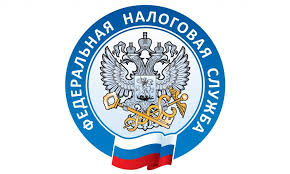 СНУ - Менее месяца остается для своевременной уплаты физлицами налоговых уведомлений за 2019 годСрок для своевременной уплаты физическими лицами налоговых уведомлений за 2019 год истекает 1 декабря.Уплатить налоги можно с помощью сервиса «Заплати налоги» или в «Личном кабинете налогоплательщика» на сайте ФНС России. Также можно воспользоваться онлайн-сервисом одного из банков-партнёров ФНС России и оплатить налоговое уведомление по QR- или штрихкоду платежа. Уплатить налоги также можно в банке, в кассах местных администраций, на почте или в уполномоченном МФЦ без комиссии.Если до 1 ноября гражданин не получил налоговое уведомление за период владения в 2019 году налогооблагаемыми недвижимостью или транспортным средством и при этом не имеет льгот, освобождающих от уплаты налогов, он может обратиться в любую налоговую инспекцию, уполномоченный МФЦ или направить заявление об этом через «Личный кабинет налогоплательщика», а также с помощью сервиса «Обратиться в ФНС России».Если налогоплательщик не заплатит указанные в уведомлении налоги вовремя, то уже со 2 декабря 2020 года начнет расти налоговая задолженность за счет начисления пеней. В этом случае налоговый орган направит требование об уплате просроченного налога. Если должник его не исполнит, тогда налоговый орган обратится в суд. Далее долг будут взыскивать судебные приставы, которые могут принять ограничительные меры, например, заблокировать банковский счет должника или арестовать его имущество.